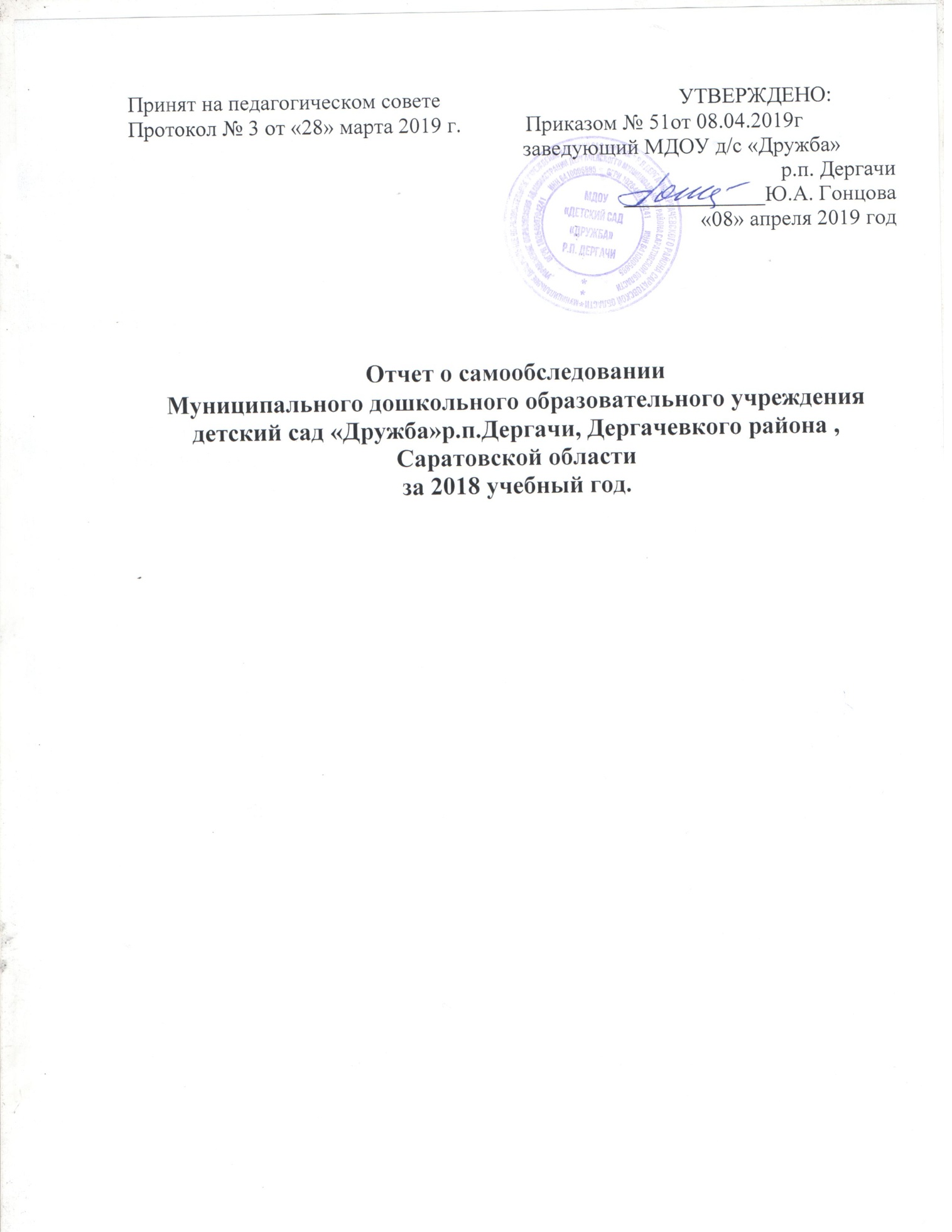 Председатель комиссии Гонцова Юлия АлександровнаЧлены комиссии:Шувалова Марина Викторовна, старший воспитательМурушкина Наталия Борисовна, ответственный по охране трудаМаричева Оксана Васильевна, председатель  профсоюзного комитетаСеменова Галина Александровна, воспитательОтчёт рассмотрен  на заседании Педагогического совета муниципального дошкольного образовательного учреждения «Детский сад «Дружба» р.п.Дергачи  «    28    »      марта             2019г., протокол № 3   ВведениеРаздел 1. Организационно-правовое обеспечение образовательной деятельности МДОУ детский сад «Дружба» р.п. ДергачиОбщие сведения об организации.Руководящие работники образовательной организации.Раздел    2.    Структура и система управления        2.1. Нормативно-правовое обеспечение управления ДОО.2.2. Характеристика системы управления ДОО.2.3. Результативность и эффективность системы управления ДОО.Раздел 3. Реализация образовательной программы, оценка качества     образования:3.1 Статистические данные по образовательной организации3.2 Структура подготовки воспитанников3.3 Качество  подготовки воспитанников3.4. Степень освоения требований ФГОС          3.5.Организация учебного  процесса.          3.6. Внутренняя система оценки качества образования.Раздел 4 Условия образовательного процесса        4.1. Кадровое обеспечение         4.2. Учебно-методическое обеспечение        4.3. Материально-техническое обеспечение.        4.4. Медицинское обеспечение.        4.5. Организация питания.ЗаключениеВведениеНормативная база процедуры самообследованияЦелями проведения самообследования являются обеспечение доступности и открытости информации о деятельности организации. Самообследование МДОУ «Детский сад «Дружба» р.п. Дергачи проводилось в соответствии со следующими нормативными документами:Федеральный закон от 29.12.2012 № 273-ФЗ «Об образовании в Российской Федерации»:Статья 28. Компетенция, права, обязанности и ответственность образовательной организации;Статья 29. Информационная открытость образовательной организации;Приказ Министерства образования и науки Российской Федерации от 14.06.2013 № 462 «Об утверждении Порядка проведения самообследования образовательной организацией»;Постановление Правительства Российской Федерации от 10.07.2013 № 582 «Об утверждении Правил размещения на официальном сайте образовательной организации в информационно-телекоммуникационной сети «Интернет» и обновления информации об образовательной организации»;Приказ Министерства образования и науки Российской Федерации (Минобрнауки России) от 10 декабря 2013 г. N 1324 "Об утверждении показателей деятельности образовательной организации, подлежащей самообследованию";Положение о порядке подготовки и организации проведения самообследования МДОУ «Детский сад «Дружба» р.п.Дергачи;Приказ заведующей от 27.02.2019г. № 26 «О проведении самообследования».Раздел 1.Организационно-правовое обеспечение.Общие сведения об образовательной деятельности.Полное наименование организации- Муниципальное дошкольное образовательное учреждение «Детский сад «Дружба» р.п. Дергачи Дергачевского района Саратовской областиКраткое наименование организации- МДОУ «Детский сад «Дружба» р.п. ДергачиАдрес-  413440, Саратовская область, Дергачевский район, р.п. Дергачи ,  переулок Веселый,12. Телефон- 2-17-35E-mail- drujba_sad@mail.ruОфициальный сайт- http://drujbaderg.ucoz.ru/ФИО заведующего- Гонцова Юлия АлександровнаИнформация об учредителе- учредителем организации является Дергачевский район Саратовской области , расположенный по адресу: Саратовская область, р.п.Дергачи, площадь Максима Горького, дом 4.Тип – бюджетное учреждение Вид – детский сад. Статус – юридическое лицо.Лицензия  выданная  Министерство образования Саратовской области  Серия  64Л01 № 0001887, регистрационный № 2202 от 29.07.2015г. , бессрочно Основной государственный регистрационный номер 1026400704241,Устав ДОУ.Детский сад  расположен в микрорайоне Новые Дергачи  в восточной  части р.п. Дергачи ,по переулку Веселый между улицами Пионерской и Восточной , в пределах его жилой зоны, представленной одноэтажными домами.  Территория детского сада  имеет по периметру ограждение.  В  0,5 км к северу от детского сада проходит железная дорога Саратов –Уральск, отделенная от жилой зоны р.п. Дергачи лесополосой. Обладает всеми видами благоустройства.Приоритетное направление ДОУ – «Экологическое воспитание дошкольников»Цель: формирование экологической воспитанности дошкольников, которая проявляется:-в доброжелательности к живым существам;-в эмоциональной отзывчивости на их состояние;- в интересах к природным объектам и в стремлении осуществлять с ними позитивное взаимодействие;-в желании и умении заботиться о живом, создавая необходимые условия для жизни.Задачи:- развитие у детей дошкольного возраста экологических представлений, знаний о ценности природы и правилах поведения в ней;- формирование умений разнообразной деятельности в природе и становление экологически- ориентированного взаимодействия с ее объектами;- накопление детьми эмоционально- позитивного опыта общения с природой.1.2.Руководящие работники «Детского сада «Дружба» р.п. ДергачиВыводы.Муниципальное дошкольное образовательное учреждение «Детский сад «Дружба» р.п.Дергачи,  Дергачевского района Саратовской области осуществляет образовательную деятельность, в соответствие с  нормативными документами всех уровней.Раздел    2.    Структура и система управления ДОО.Структура управленияСтруктура управления МДОУ детского сада соответствует функциональным задачам и Уставу учреждения.         Непосредственно осуществляет руководство  ДОО Управление образования Дергачевского муниципального района Саратовской области. Должности распределены  в соответствии со штатным расписанием.Во главе учреждения заведующий МДОУ «Детский сад «Дружба» р.п. Дергачи.      Органы государственно-общественного управления ДОУ:   Учредитель ДОУ, первичная профсоюзная организация, педагогический Совет,  общее собрание трудового коллектива, Совет родителей.Функции структурных элементов системы управления определяют следующие локальные акты МДОУ:«О медико-психологическом консилиуме»«О педагогическом совете» «Об общем родительском собрании»«О методической работе»«Об общем собрании трудового коллектива»«О Совете родителей»2.1. Нормативно-правовое обеспечение управления ДОО.Учреждение в своей деятельности руководствуется   Федеральным законом  «Об образовании в РФ», законом Саратовской области «Об образовании», санитарно-эпидемиологическими правилами и нормативами СанПиН 2.4.1.3049-13 «Санитарно-эпидемиологические требования к устройству, содержанию и организации режима работы дошкольных образовательных организаций» и другими нормативными актами регионального и муниципального уровней, МДОУ «Детский сад «Дружба»р.п. Дергачи.            2.2.  Характеристика системы управления ДОО.Учредителем учреждения является администрация Дергачевкого  района Саратовской области, расположенная по адресу: Саратовская область, р.п.Дергачи, площадь Максима Горького, дом 4.Непосредственно осуществляет руководство  ДОО Управление образования Дергачевского муниципального района Саратовской области. Должности распределены  в соответствии со штатным расписанием.Во главе учреждения заведующий МДОУ «Детский сад «Дружба» р.п. Дергачи. Органы государственно-общественного управления ДОУ:   Учредитель ДОУ, первичная профсоюзная организация, педагогический Совет,  общее собрание трудового коллектива, Совет родителей.2.3. Результативность и эффективность системы управления ДОО.Повышение качества образования воспитанников, повышение уровня квалификации педагогов, повышение материально-технического обеспечения ДОО.Вывод: Система управления Муниципального  дошкольного образовательного учреждения «Детский сад «Дружба» р.п. Дергачи  Дергачевского  района Саратовской области  ведется в соответствие с  существующей нормативно-правовой базой  всех уровней управления дошкольным образованием, со структурой управления и имеет  положительную  динамику результативности управления.Раздел 3 Реализация образовательной программы, оценка качества образования3.1. Статистические данные по МДОУ «Детский сад «Дружба» р.п. ДергачиВывод: численность воспитанников ДОУ уменьшилось за счет снижения  рождаемости детей по микрорайону и переезда на другое место жительства молодых семей .3.2.  Структура подготовки воспитанников:Организация развивающего образовательного пространства в ДОУ3.3. Качество подготовки  воспитанников.Осуществлен мониторинг освоения программы и мониторинг развития детей ДОУ – 2 раза в год.Педагогический процесс детского сада ориентирован на обеспечение развития каждого ребенка, сохранение его уникальности и самобытности, создание возможностей раскрытия способностей и склонностей каждого ребенка ДОУ.Изучение уровня развития детей происходило с использованием методов исследования: наблюдение, беседа, тестирование, игровые задания. В основу определения уровня развития детей заложены критерии программы «Детство» под редакцией Т.И.Бабаевой. Результаты исследования показали позитивные изменения уровня развития детей. Познавательное  развитие. Дети всех возрастных групп любознательны, проявляют интерес к окружающему миру. Имеют представление о природном окружении, о себе, о других людях в соответствии со своим возрастом. Дети старшего возраста проявляют интерес к социальным явлениям, к жизни людей в родной стране и в разных странах. В соответствии с возрастом знают и называют геометрические фигуры, параметры величины, состав числа из двух меньших, решают простые логические задачи, владеют способами измерения, сравнивания, группировки и классификации предметов по определенным признакам. Активно принимают участие в экспериментировании и поисково-исследовательской деятельности.          У детей сформирована  экологическая  воспитанности дошкольников, которая проявляется:-в доброжелательности к живым существам;-в эмоциональной отзывчивости на их состояние;- в интересах к природным объектам и в стремлении осуществлять с ними позитивное взаимодействие;-в желании и умении заботиться о живом, создавая необходимые условия для жизни.В воспитательно-образовательном процессе опора делается на технологии личностно- развивающего обучения: решение проблемных ситуаций, элементарное экспериментирование, работа с моделями, моделирование, игры, наблюдение, постановка проблемных вопросов, участие детей в уходе за растениями, выполнение заданий из рабочих тетрадей «Добро пожаловать в экологию!».Речевое развитие         Дети проявляют деловую активность в общении со взрослыми и сверстниками, делятся знаниями, задают вопросы.На протяжении всего учебного года велась работа по совершенствованию и обогащению речи детей, формированию  связной речи, по обогащению словарного запаса детей. Дети задают вопросы, воспитатели поощряют рассуждения и самостоятельные выводы детей. Дети способны рассказать знакомую сказку, они имеют представления  и знания о культуре своего народа, знают основные профессии, транспортные средства, средства связи.  У детей  развита способность   слушать детские  произведения и их понимать. В каждой группе есть маленький книжный уголок.    Социально- коммуникативное развитие. В этой сфере развития педагоги воспитывали дружеские взаимоотношения между детьми, дети умеют играть вместе, сформированы умения договариваться, помогать друг другу. Дети стали взрослее и увереннее по сравнению с началом учебного года. Дети  самостоятельно способны  разрешать  конфликты. Они научились приветствовать взрослых, благодарят за оказанную помощь. По  социально-нравственному воспитанию работу следует продолжать и совершенствовать, а именно приобщать детей к сотрудничеству с другими людьми (друзьями), учить контролировать свои желания. Развивать чувство патриотизма путем обогащения знаний о родном посёлке.  Художественно- эстетическое развитие.             Дети проявляют эстетические чувства, откликаются на прекрасное в окружающем мире и в искусстве. Знают предметы народных промыслов, поясняют отличительные особенности видов искусства- архитектура, живопись, скульптура.          Дети проявляют стремление общаться с книгой, рассматривают иллюстрации, проявляют эстетический вкус.         Дети с удовольствием просматривают спектакли выездных театров, делятся полученными впечатлениями. Участвуют сами в инсценировках.В течении года дети занимались музыкальной, изобразительной, театрализованной, конструктивной  деятельностью. Во всех возрастных группах созданы условия для развития творческих способностей детей.   Физическое развитие. В двигательной деятельности дети успешно проявляют быстроту, ловкость, силу, гибкость и выносливость.Владеют здоровьесберегающими умениями, навыками личной гигиены, могут определять состояние своего здоровья.Совершенствуя  двигательную активность, дети имеют представление о своем теле; знают, что полезно, а что вредно для организма.  Все дети с удовольствием принимают участие в оздоровительных мероприятиях. Имеют начальные представления о некоторых видах спорта. Дети подготовительной к школе группы занимались по парциальной программе «Я ГоТОв» с целью подготовки к сдаче ГТО для дошкольников.    В режим дня включены дыхательные упражнения гимнастики Стрельниковой, пальчиковая гимнастика, способствующая развитию мелкой моторики и тактильных ощущений. Для решения профилактической, коррекционно-образовательной и воспитательной задач используются гигиенические факторы, естественные силы природы, физические упражнения на свежем воздухе. 	Формами подведения итогов реализации программы явилось проведение итогового мониторинга, который позволяет осуществлять оценку и фиксацию достижений детей, отслеживания результата их развития, индивидуализации работы с ними и дальнейшего планирования воспитательно-образовательного процесса в ДОУ.Таким образом обеспечивается развитие содержания образования, обеспечение индивидуального образовательного маршрута, реализация инновационных технологий работы с дошкольниками. Диагностическое обследование проводилось  в соответствии с методическими рекомендациями к программе «Детство» Т.И.Бабаевой (Мониторинг в детском саду Т.И.Бабаева- методическое пособие. СПб: «ИЗДАТЕЛЬСТВО «ДЕТСТВО- ПРЕСС», 2010.-592с.) и ФГОС дошкольного образования с использованием следующих методов: наблюдения, беседы, анализ продуктов деятельности, тестирование, опросы, методы проективной техники.В начале года были выявлены стартовые условия(исходный уровень развития ребенка), определены достижения ребенка к этому времени, а так же проблемы развития, для решения которых требуется помощь воспитателя. На основе этой диагностики воспитатели ДОУ совместно с педагогом- психологом и педагогом- логопедом, музыкальным руководителем ДОУ, старшим воспитателем определили проблемные сферы, мешающие личностному развитию детей, а также выделили их достижения и индивидуальные проявления, требующие педагогической поддержки. В конце учебного года проведена  основная итоговая диагностика, по результатам которой проведена оценка степени решения педагогами поставленных задач и определены  перспективы дальнейшего проектирования педагогического процесса с учетом новых задач развития каждого ребенка.      Мониторинг здоровья и физического развития детей на начало 2018  учебного года выявил -1 группа здоровья – 71 детей (73,3%)2 группа здоровья – 21 ребенок (23,4%) часто болеющие дети ОРВИ.3 группа здоровья – 3 детей (3,3%)4 группа здоровья – детей нет5 группа здоровья – детей нет Итого:              Здоровых детей – 73,3%              С отклонением в здоровье – 26,7%Уровень развития физических качеств детей среднего и старшего возраста( быстрота, сила, ловкость, выносливость, гибкость, скоростно- силовые качества) на начало учебного года составляет:- 72 % (дети выполнившие норму)-  8 % (выше нормы )-  20 % ( ниже нормы)Показатели уровня освоения детьми основных движений  : Уровень освоения детьми основных движений по ДОУ:  3,4 балла  «удовлетворительно»КАЧЕСТВО ОБРАЗОВАНИЯУровень овладения детей необходимыми умениями и навыками по образовательным областям:Обследовалось  90 детей из 95 по ДОУ Уровень овладения детей необходимыми умениями и навыками по образовательным областям на составляет 87% (выше среднего), «Физическое развитие»- 90%,  «Познавательное развитие»- 86%,  «Социально- коммуникативное развитие»- 88% в результате спланированной работы улучшены показатели  по образовательным областям «Речевое развитие» 88% и «Художественно- эстетическое развитие» 88%. , выявлена динамика в развитии детей.Промежуточные результаты освоения программы: 1 младшая группа-4,5/90%; 2 младшая группа- 4.1/82%; разновозрастная группа 4-6 лет-4,4/88%; подготовительная к школе-4,4/88%.Выводы: По итогам диагностики качества образования на конец учебного года выявлены следующие результаты:- обследовалось – 90 воспитанников, из них – высокий уровень развития -34 ребенка, из них 5 детей 1 мл.гр., 3 ребенка 2 мл.гр., 16 детей разновозрастной группы, 10 детей подготовительной к школе группы;- выше среднего- 55 детей, из них   4 ребенка  1 мл.гр., 22 ребенка 2 мл.гр., 15 детей разновозрастной группы, 14 подготовительной к школе;средний уровень развития – 0Ниже среднего- - 1 ребенок средней подгруппы разновозрастной группы.Образовательную программу освоили 98% детей2%  - ниже среднегоРезультаты мониторинга в подготовительной группе по формированию у детей целевых ориентиров на конец 2018- 2019 учебного года:Комплексная  оценка – 4 (88 %)Количество  детей  -  24 (100 %)Высокий  уровень – 11 ч. (41 %)Выше  среднего – 12 ч. (50%)Средний  уровень – 1 ч .(4%)Низкий  уровень – 0Вывод: Проводя диагностические исследования было выявлено, что у детей развиты данные качества на 88% (4,б): 11 детей (41%)  имеют высокий уровень; уровень выше среднего- 12 детей (50%); и у одного ребёнка (1%)- средний уровень. С родителями данного ребёнка была проведена беседа, консультация, даны рекомендации воспитателей, психолога  отказаться от посещения школы в текущем учебном году. Анализ  коррекционно-развивающей  работы В период с 1 сентября по 15 сентября 2018 года было проведено экспресс-обследование всех детей, с целью выявления речевых нарушений и полное логопедическое обследование детей, зачисленных на логопедический пункт по тестовой методике диагностики устной речи Т.А.Фотековой.  По результатам обследования  детей подготовительной к школе группы 15 детей имеют проблемы речевого развития, в логопедический пункт зачислено 9 детей подготовительной к школе группы и 7 детей поставлены на очередь зачисления на логопункт. Были сформированы  3 подгруппы детей в соответствии с выявленными нарушениями звукопроизношения и с учетом психолого-педагогических особенностей детей. Коррекционно-развивающая работа проводилась в соответствии с календарно-тематическим планированием. На 2018 уч.год были поставлены следующие задачи:Совершенствовать коррекционную работу:-По развитию артикуляционной моторики и мелкой моторики кистей рук-По развитию речи (развитие фонетико-фонематических процессов, постановка и автоматизация дефектных звуков, коррекция недостатков лексико-грамматического строя речи, формирование связной речи)-Коррекция отдельных сторон психологической деятельности (развитие зрительного восприятия, памяти, внимания, мышления)-Осуществлять взаимодействие с педагогами образовательного учреждения и родителями по формированию речевого развития детей.На начало 2018 уч. года(сентябрь) проводился мониторинг достижения детьми зачисленными на логопункт, планируемых результатов по речевому развитию. Результаты  мониторинга  достижения детьми, зачисленными на логопункт, планируемых результатов  по речевому развитию  на начало (сентябрь)   2018уч.года.(подготовительная к школе группа)Результаты мониторинга   на начало учебного года показали, что у детей нарушено звукопроизношение, не достаточно развит фонематический слух и фонематическое восприятие ,  недостаточно для возраста сформирован лексико-грамматический строй  речи и связная речь:Высокий уровень –нет Средний уровень -6 детей Ниже среднего -3ребенкаНизкий -нетОбщий уровень развития -2.7 (67%) – средний.Для каждого ребенка, зачисленного на логопункт, составлен план индивидуальной коррекционно –образовательной  работы. С детьми на протяжении 1 полугодия велась систематическая коррекционно  – развивающая работа, в соответствии с планом. С родителями детей (Никиты М., Дамира Б.) имеющих низкий уровень развития проводились беседы, даны рекомендации для обследования ребенка специалистами (медиками и коррекционными педагогами).На конец  2018уч. года(декаьрь)  проводился  с детьми , имеющими низкий результат (Никитой, Дамиром) мониторинг достижения детьми зачисленными на логопункт,  планируемых результатов по речевому развитию.Никита М -3б -срДамир Б.-2.8б-нСнежанна Ш -3б -срРезультаты мониторинга  позволяют утверждать, что у Никиты и Дамира  появилась положительная динамика в развитии: артикуляционной и мелкой моторики, фонематического восприятия  и звукопроизношении. На следующий учебный год планирую усилить работу в этом направлении.Задачи на 2019 учебный год:Диагностика и анализ уровня развития речевой деятельности воспитанников.Разработка и реализация содержания коррекционной работы по предупреждению и преодолению нарушений устной речи у воспитанников, зачисленных в логопедический пункт.Разъяснение специальных знаний по логопедии среди педагогов и родителей.Усиление взаимосвязи логопеда с воспитателями, родителями с целью улучшения  результативности коррекционной работы.Музыкальный руководитель.В течение учебного года с детьми систематически проводились музыкальные занятия, праздники и развлечения. Тематика праздничных утренников: «Осень в гости к нам пришла», «День дошкольного работника», «День матери», «День пожилого человека», «Международный женский день 8 марта», «Широкая масленица», « 23 февраля- день защитника Отечества», «День Земли», «Праздник птиц- Сороки», «День Победы».       Анализ  работы с родителями.Работа с  родителями строилась по годовому плану. Это такие формы работы, как консультации, индивидуальные беседы, родительские собрания,  развлечения,  познавательные мероприятия, папки-передвижки, наглядный информационный материал. Следует отметить невысокую посещаемость родителями мероприятий в связи с их  загруженностью и  несерьезным отношением к воспитанию детей.     В МДОУ    постоянно организовывались  выставки детских рисунков  и поделок  совместно с родителями на темы: «Правила дорожные знать каждому положено», «Берегите природу», « Краски осени», « Рождественская сказка». Фотовыставки: «Мамина улыбка», «Зимующие птицы родного края».В течение года в учреждении проводилась систематическая и целенаправленная работа всего педагогического коллектива по взаимодействию с семьями воспитанников: - ознакомление с уставными и локальными документами;- заключение договоров с родителями вновь поступающих детей;- встречи с инспектором ГИБДД;- дни открытых дверей для родителей;- анкетирование;- проведение родительских собраний;- групповые досуговые мероприятия;- оформление информационных стендов;- работа с неблагополучными семьями;- пропаганда педагогических знаний родителям (выставки, информационные уголки).Большинство родителей отметило позитивные изменения в поведении своих детей. По их мнению, благодаря посещению детского сада ребята стали более общительными, раскрепощенными, внимательными, организованными.Родители, наблюдая за работой педагогов, почерпнули полезную для себя информацию о том, чем и как заниматься с детьми дома.Повысилось доверие родителей к дошкольному образовательному учреждению. Показателен тот факт, что практически все родители настолько доверяют педагогам групп, что готовы продолжать занятия со своим ребенком дома. Организация работы с библиотекой.В течение учебного года велась систематическая работа с детьми: по плану работы библиотеки по теме: «Вместе с книгой мы растем», были организованы экскурсии, проведены серии занятий по нравственно-патриотическому воспитанию.Организация работы с музыкальной школой – были организованы взаимопосещения с концертными программами. Организация работы с пожарной частью и полицией – проведены занятия и беседы с детьми по пожарной безопасности, по правилам дорожного движения с приглашением сотрудников.Организация работы со школой – педагоги принимали участие в семинарах, посещали открытые уроки, проводились экскурсии в школу, проведено родительское собрание в подготовительной к школе группе  с приглашением учителей начальных классов. По итогам работы можно определить перспективы работы на новый учебный год: продолжать работу по проблеме  охрана жизни и здоровья воспитанников и их физического развития, внедрять в работу инновационные педагогические технологии речевого развития, совершенствовать систему работы с родителями.В течение 2018 учебного года в дошкольном учреждении осуществлялся регулярный медицинский контроль  за состоянием здоровья каждого воспитанника: ежедневно  медсестра учитывала посещаемость детей в каждой возрастной группе, уточняя причины, по которым те или иные дети отсутствовали.  Родителям заболевших дошкольников давались рекомендации по алгоритму действия в возникшей ситуации (измерение температуры, вызов врача на дом, соблюдение постельного режима). Для пропаганды здорового образа жизни и сохранения здоровья детей мы провели в 2018 учебном году  цикл мероприятий: -конкурс «Лучший уголок двигательной активности в ДОУ», в ходе которого пополнена развивающая среда в группа по физическому развитию;-спортивные праздники: «Веселинка занимается спортом»,  «На встречу лету», «В стране веселых мячей»;-дни здоровья «За воротами весна», «В гостях у бабушки-загадушки», «Путешествие в страну здоровье», «Будьте здоровы!», «Весянка»;-приняли участие в районных осенней и зимней спартакиаде среди воспитанников ДОУ, где заняли 3 место.Организовать работу по обеспечению здоровых и безопасных условий развития и воспитания в образовательном учреждении на должном уровне не представляется возможным без соответствующей подготовки и отсутствия организационно-распорядительной и нормативной правовой документации. В своей работе по охране жизни и здоровья  детей мы руководствуемся следующими нормативными документами: -Федеральным законом № 273 от 21.12.2012 г  «Об образовании в РФ», -Инструкцией по охране жизни и здоровья детей, -Планом работы ДОУ по предупреждению травматизма. На педагогических советах и совещаниях при заведующей рассматривались вопросы по безопасному проведению НОД по физическому развитию детей на воздухе и в музыкальном зале, проектный метод обучения в физкультурно- оздоровительной работе в ДОУ.Педагогами разработаны и проведены проекты: «Будь здоров, малыш!» в младшей группе, «Подружись со скакалкой» в подготовительной к школе группе, «Наше здоровье в наших руках» в старшей группе, «Будь здоров!» в средней группе. Итоговые мероприятия проектов стали открытыми мероприятиями для родителей и педагогов ДОУ.Для  развития  сенсорных и математических представлений у детей, педагоги использовали практическую и игровую деятельность. Результатом  стали открытые просмотры НОД по математическому развитию по теме: «Игровые образовательные ситуации для математического развития дошкольников», где дети показали свои знания и умения, а педагоги поделились опытом работы.Был проведен педсовет по теме: «Игровые технологии в развитии логического мышления дошкольников»Педагоги ДОУ приняли участие в конкурсе на «Лучший математический уголок в ДОУ», в рамках которого пополнили развивающую среду в группах играми на развитие логического мышления, пособиями, конспектами и методической литературой.Выводы:    Задачи  по реализации Программы определены на основе анализа результатов предшествующей педагогической деятельности, потребностей родителей, социума. Был разработан и реализован перспективный комплексно-тематический план работы на учебный год, непосредсвенно- образовательная деятельность велась в интеграции с образовательными областями, внедрялась проектная деятельность в ДОУ. В среднем по ДОУ показатель освоения образовательных областей  на конец 2018 года – 87%, что выше по сравнению с предыдущим годом на 1%.Выводы по анализу работы ДОУ за 2018 учебный год.Выполняя задачи, стоящие перед педагогическим коллективом на 2018 учебный год:- реализация в образовательном процессе эффективных форм оздоровления и физического воспитания дошкольников, овладение спортивными и подвижными играми с правилами;-совершенствование работы по физическому развитию, воспитание интереса у детей к ЗОЖ и  спорту через проектную деятельность;-развитие сенсорных и математических представлений дошкольников через  практическую и игровую деятельность;можно сделать следующие выводы:  поставленные задачи были успешно реализованы через непосредственно образовательную деятельность, совместно организованную деятельность педагогов с детьми, через образовательную деятельность в режимных моментах, игровую деятельность, кружковую работу, работу с родителями, через творческий комплексный подход ко всему педагогическому процессу, включающему в себя поиск новых форм и методов работы с детьми.В  МДОУ «Детский сад «Дружба» р.п.Дергачи созданы условия для развития индивидуальных способностей воспитанников, широкого взаимодействия с миром, активного практикования в разных видах деятельности, творческой самореализации, развития самостоятельности, познавательной и коммуникативной активности, социальной уверенности и ценностных ориентаций, определяющих поведение, деятельность и отношение ребенка к миру.3.5. Организация учебного процесса.Целью деятельности является предоставление общедоступного   бесплатного   дошкольного  образования.Предметом деятельности МДОУ детского сада общеразвивающего вида «Дружба» р.п. Дергачи является реализация  основной общеобразовательной  программы дошкольного образования и дополнительных образовательных программ  и методик в группах общеразвивающей направленности. Учебный процесс построен на учебном и годовом планах работы утвержденных Управлением образования муниципального района.3.6.  Внутренняя система оценки качества образования.Для того, чтобы работа педагогических кадров была более эффективной в разных видах деятельности, педагоги систематически повышали деловую квалификацию и педагогическое мастерство:Участвовали в работе районных методических объединений:-Выступление по теме: «Увлечение семьи в единое образовательное пространство» воспитатель Воротникова С.В.-«Формирование ценностного отношения воспитанников к здоровью через здоровьесберегающие технологии». Открытые просмотры НОД «В гости к солнышку» Иванова А.В. в младшей группе ДОУ и «СОД в старшей группе «Секреты бумажного листа»  воспитатель Маричева О.В.- «Развитие игровой деятельности в условиях реализации ФГОС ДО», показ НОД «Путешествие в сказку «Теремок»., воспитатель Воротникова С.В.2. Районное методическое объединение специалистов психологической службы:- выступление по теме «Проблемно факторный анализ состояния социально-психологического климата в педагогическом коллективе», психолог Мурушкина Н.Б.3. Педагоги Семенова Г.А. и Маричева О.В. приняли участие во Всероссийской научно- практической конференции «Современные аспекты развития образовательных технологий ДО».4. Все педагоги ДОУ приняли участие в региональном семинаре по теме: «Инновационные формы работы с семьей в условиях реализации ФГОС ДО».5.   Приняли участие в районных образовательных Михаило- Архангельских  чтениях-2018.6.  Участвовали дистанционно в профессиональных муниципальных, региональных и  Всероссийских  конкурсах:Рейтинг  участия педагогов  МДОУ детский сад «Дружба» р.п.Дергачи в конкурсах за  2018 уч.г.2018 учебном году в МДОУ «Детский сад «Дружба» р.п.Дергачи  100% педагогов  прошли профессиональную переподготовку на базе НОУ ДПО «БИППиПК» по дополнительной профессиональной программе «Воспитатель». 100% педагоги имеют педагогическое образование по должности «Воспитатель», 9%- высшая кв.к., 42%-1 кв.к., 17%- соответствие, 39% - БК, 67%- педагоги с высшем образованием.  Раздел 4.Условия образовательного процесса.4.1. Кадровое обеспечение.Характеристика педагогического коллективаОбразовательный уровень педагогического коллективаУровень квалификации педагогического коллектива         Стажевые показатели педагогического коллектива Возрастные показатели педагогического коллективаВыводы. Кадровое обеспечение Муниципального дошкольного образовательного учреждения «Детский сад «Дружба» Дергачевского муниципального района Саратовской области удовлетворительное, произошло омоложение педагогического состава, педагоги проходят курсовую подготовку и аттестацию в соответствие с новыми требованиями изложенными в Законе об образовании 273-ФЗ  к педагогу.4.2. Учебно – методическое обеспечение.«Обеспеченность методическими материалами и средствами обучения и воспитания»Образовательная область «Социально- коммуникативное развитие»Образовательная область «Познавательное развитие»Образовательная область «Речевое развитие»Образовательная область «Художественно- эстетическое развитие»Образовательная область «Физическое развитие»Раздел 4.3. Материально- техническое обеспечение.МДОУ  размещено среди  жилой застройки, удалено от магистральных улиц, промышленных и коммунальных предприятий. Имеет самостоятельный земельный участок  4361 м.2, территория которого  ограждена сетчатым забором высотой 1,5 м. и вдоль него – зелеными насаждениями (деревья и кустарники с ядовитыми плодами отсутствуют). Участок озеленен, на нем выделены зоны:  физкультурно-спортивная, отдыха, хозяйственная. Зона застройки включает в себя основное здание и здание хозпостройки, на территории отсутствуют постройки, функционально не связанные с образовательным учреждением.Физкультурно-спортивная зона представлена  площадкой,  оборудована гимнастическими снарядами. Спортивно-игровые площадки имеют травяной покров.Зона прогулочных участков размещается вблизи зеленых насаждений, в отдалении от спортивной и хозяйственной зон. Она включает площадки для подвижных игр и тихого отдыха. Для защиты детей от солнца и осадков  оборудованы веранда и навес, на территориях игровых площадок имеется игровое оборудование.Вход на участок и по территории имеются асфальтированные дорожки.Здание учреждения типовое , двухэтажное 1986 года постройки общей площадью 707,2 м.2. Здание учреждения имеет набор помещений: 3 групповые помещения с отдельными спальнями,  и 1 групповое помещение без спальни, музыкально – спортивный зал, кабинет медицинской сестры,изолятор, кабинет заведующего, методический кабинет, пищеблок и раздевалки, коридоры,  технические и служебные помещения.Каждая группа имеет отдельный вход. Имеет центральный вход ,вход на пищеблок и прачечную. Все входы в здание оборудованы двойными тамбурами. Раздевалки оснащены шкафчиками для одежды и обуви детей.В детском саду соблюдается принцип групповой изоляции.Групповые  помещения включают: рабочую зону с размещенными учебными столами для воспитанников,  зону для игр и возможной активной деятельности.Спальни в старших группах  оборудованы трехярусными  кроватями, в младших  группах  стационарными. Туалетные зоны делятся на умывальную и зону санузлов. В умывальной зоне расположены раковины для детей и шкафчики для индивидуальных полотенец,  зоны санузлов разделены перегородками для мальчиков и девочек только в старших группах. В каждой групповой ячейки имеются буфетные, оснащенные горячей и холодной водой, канализацией. В детском саду имеется  кабинеты – кабинет заведующего, медицинской сестры , методический кабинет и кабинет для пособий. Медицинский кабинет оснащен  необходимым оборудованием в соответствии с  требованиями  санитарных правил.Основным нормативно-правовым актом, содержащим положение об обеспечении безопасности участников образовательного процесса, является закон РФ «Об образовании», который в пп.3 ч.3 ст.32 устанавливает ответственность образовательного учреждения за жизнь и здоровье воспитанников и работников учреждения во время образовательного процесса.Основными направлениями деятельности администрации детского сада по обеспечению безопасности в детском саду являются:пожарная безопасность;антитеррористическая безопасность;обеспечение выполнения санитарногигиенических требований;охрана труда.МДОУ «Детский сад «Дружба» р.п. Дергачи в полном объеме обеспечен средствами пожаротушения, соблюдаются требования к содержанию эвакуационных выходов.В соответствии с Федеральным законом и Правилами Пожарной безопасности, в каждой группе  вывешены планы эвакуации людей при пожаре, ежемесячно проводятся занятия (плановая эвакуация детей) с сотрудниками по умению правильно действовать при пожаре, а также целевые инструктажи. В здании установлена пожарная  сигнализация.В МДОУ «Детский сад «Дружба» р.п. Дергачи составлен план выполнения предписания Государственного пожарного надзора.Не менее важным направлением является обеспечение комплексной безопасности учреждения, его антитеррористическая защищенность. Все двери закрываются , имеется звонки , имеется наружное освещение. Главной целью по охране труда в МДОУ «Детский сад  «Дружба»р.п. Дергачи  является создание и обеспечение здоровых и безопасных условий труда, сохранение жизни и здоровья воспитанников и сотрудников в процессе труда, воспитания и организованного отдыха, создание оптимального режима труда обучения и организованного отдыха. Разработано соглашение по охране труда, осуществляется ежегодная диспансеризация сотрудников удовлетворительное.Методическая работа ведется в соответствие с годовым и учебными планами ДОУ, планом управления образования, программой «Развитие» учреждения, планом введения ФГОС. Идет совершенствование учебно- методического, библиотечно-информационного и материально- технического  обеспечения.4.4. Медицинское обеспечение ДОО, сохранение и укрепление здоровья воспитанниковДля медицинского обслуживания в детском саду работает медсестра. В ОУ предусмотрены условия по охране и укреплению физического и психического здоровья детей, по поддержанию эмоционального положительного микроклимата. Образовательная деятельность строилась в соответствии с требованиями СанПиНа 2.4.1.3049-13 от 15 мая 2013г. № 26  г. Москва  (Зарегистрировано в Минюсте России 29 мая 2013г. № 28564) и состоянием здоровья воспитанников, уровень которого представлен в таблицах. Ведется регламентируемая медицинская документация. В дошкольном учреждении разработан и  осуществлялся план оздоровительных мероприятий: витаминизация третьего блюда, проведение профилактических прививок от гриппа. Распределение детей по группам здоровья.4.5. Организация питанияВ детском саду 4- х разовое питание разработано примерное 10-ти дневное меню до 3х лет и от 3х до 7 лет, на основе физиологических потребностей в пищевых веществах.Для организации питания  детский сад располагает помещениями кухни, кладовой. Пищеблок имеет отдельный вход для загрузки продуктов, доставка которых производиться в соответствие с заключенными муниципальными контрактами и договорами.Хранение продуктов, качество питания соответствует нормам «СанПиН». Принимаемая продукция поступает с необходимой документацией и допустимыми сроками годности.Контроль качества питания осуществляют специалисты  Роспотребнадзора,  администрация, бракеражная комиссия МДОУ «Детский сад «Дружба» р.п. Дергачи.Заключение.Перспективы и планы развития.Исходя из анализа образовательной деятельности ДОУ за 2018 учебный год, были определены следующие задачи на 2019 учебный год:Продолжать работу по реализации эффективных форм оздоровления и физического воспитания дошкольников, овладение спортивными и подвижными играми с правилами.Способствовать развитию сенсорных и математических представлений дошкольников используя методические приемы, сочетающие практическую иигровую деятельности, как средства формирования умственного развитиямыслительных операций, развития творческого и вариативного мышления,способности мыслить и действовать самостоятельно.Речевое развитие дошкольников.Приложения к отчетуПриложение 1Состав комиссии, проводившей самообследованиеПриложение 2Сведения об основных нормативных документахУстав учреждения: дата регистрации 18.10.2017г.Изменения и дополнения Устава учреждения:
Свидетельство о внесении записи в Единый государственный реестр юридических лиц: серия 64  № 003275004дата регистрации : 10.01.2012г. ОГРН  1026400704241Свидетельство о постановке на учет в налоговом органе:серия 64 № 002832212 дата регистрации  06.07.2001г.ИНН 6410005885      КПП 641001001Свидетельство о землепользовании:Серия 64-АГ № 837318 дата регистрации 08.08.2013г.Договор с учредителем:Учредитель: Администрация Дергачевского муниципального района Саратовской области.дата подписания 02.02.2010г. № 8Лицензия на право осуществления образовательной деятельности:серия 64Л01 № 0001887 регистрационный № 2202дата выдачи 29.07.2015г. срок действия : бессрочная.Образовательная программа общеобразовательного учреждения:принята (кем) на заседании педагогического совета 
дата 28.08.2015г. протокол :  №  1утверждена приказом заведующего ОУ, от 28.08.2015г. приказ  № 92Приложение 3Данные о контингенте обучающихся по состоянию на 1 августа 2018 г.Комплектование групп за текущий учебный годПриложение 4Выполнение санитарно-гигиенических норм в учебном плане по основным общеобразовательным программамПриложение 5Сведения о педагогических работниках (включая руководящих и др. работников, ведущих педагогическую деятельность по программам дошкольного образования) Приложение 6Устранение недостатков, выявленных в ходе предыдущего самообследованияС целью реализации задач, определенных программой коллектив ДОУ ставит на новый учебный год следующие задачи:- гармоничное развитие психического и физического здоровья детей на основе интеграции разных форм двигательной активности детей в воспитательно-образовательном процессе дошкольного учреждения; -художественно- эстетическое развитие детей;- развитие умственных способностей, математических представлений, креативности, любознательности, самостоятельности;-создание в каждой возрастной группе предметно- пространственной  среды, способствующей развитию  ребенка  в соответствии с новыми федеральными стандартами;-формирование профессиональной компетентности педагогов в соответствии с профессиональным стандартом педагога;-решение вопросов финансирования и материально-технического обеспечения устойчивого функционирования ДОУ и программы его развития.Председатель комиссии по самообследованию      _______________________                       Гонцова Ю.А.Приложение 7ПОКАЗАТЕЛИДЕЯТЕЛЬНОСТИ ДОШКОЛЬНОЙ ОБРАЗОВАТЕЛЬНОЙ ОРГАНИЗАЦИИ,ПОДЛЕЖАЩЕЙ САМООБСЛЕДОВАНИЮВ соответствии с п. 7, 8 Приказа Минобрнауки России от 14.06.2013 N 462 "Об утверждении Порядка проведения самообследования образовательной организацией"  отчет составляется по состоянию на 31 декабря 2018 года и размещается на официальном сайте организации в сети "Интернет"  и направляется  учредителю не позднее 20 апреля текущего года.Сведения по показателям 1.1- 1.4, 1.20 - 1.34 предоставляются по состоянию на 01 сентября 2018 года, по показателям 1.5 - 1.19, 2.1- 2.6 - по состоянию на 31 декабря отчетного года.Показатели удельного веса (в %) рассчитываются с точностью до 0,1% (до одного знака после запятой).№ДолжностьФ.И.О.
(полностью)Курирует направление и виды деятельности, предметыОбразование по диплому (указать специальность)СтажСтажКв. категорияКв. категория№ДолжностьФ.И.О.
(полностью)Курирует направление и виды деятельности, предметыОбразование по диплому (указать специальность)админ.педаг.админ.педаг.1ЗаведующийГонцова Юлия АлександровнаПодбор и расстановка кадров МДОУ «Детский сад «Дружба» р.п. Дергачи. Нормативная документация. Финансово-хозяйственная деятельность. Укрепление материально-технической базы. Договоры, их исполнение. Взаимодействие с органами местного самоуправления. СГУ им. Н.Г.ЧернышевскогоДошкольное воспитание98Первая Первая 2Старший воспитатель Шувалова Марина ВикторовнаВоспитательная работа. Целевые программы. Совет по профилактике. Контроль по воспитательно- образовательной деятельности.Среднее специальное1984г., Вольское педагогическое училищевоспитатель038Первая Первая №
п/пПоказателиЕдиница измерения(чел.)Единица измерения(чел.)Единица измерения(чел.)№
п/пПоказатели2017201820191Общая численность воспитанников9595802Численность воспитанников по образовательной программе до 3 лет1414153Численность воспитанников по образовательной программе с 3 до 7 лет818165Основная программаДополнительная программаАвторская программаТехнологии«Детство» Т.И.БабаеваПарциальная  программа «ОБЖ»,   авторы: Р.Б. Стеркиной, О.Л. Князевой, Н.Н. Авдеевой.Региональная образовательная программа «Основы здорового образа жизни»«Добро пожаловать в экологию» О.Л.Воронкевич «Дорогою добра» Л.В.Коломийченко-решение проблемных ситуаций;-элементарное экспериментирование;-работа с моделями;-моделирование;-игры;-наблюдение;-постановка проблемных вопросов;-участие детей в уходе за растениями;-выполнение заданий из рабочих тетрадей «Добро пожаловать в экологию!»;-методы и приемы ТРИЗНаправления работыДостигнутые положительные результаты за 2018 уч. годНедостаточно освоено в практической работеФизическое развитие - в подготовительной группе введена парциальная программа «Я ГоТОв!» - спортивный зал и физкультурные уголки пополнены инвентарем для занятий физической культуройПознавательное развитие- пополнен наглядный иллюстративный материал;- приобретены и обновлены имеющиеся дидактические  и развивающие игры;Социально-коммуникативное развитие- игровые зоны пополнены атрибутами к  сюжетно-ролевым играм; - подобраны игры –драматизации  на развитие эмоций дошкольников;- оформлены стенды и уголки  по безопасности дорожного движения в группах.Речевое развитие- пополнен наглядный иллюстративный материал;- пополнены уголки речевого развития дидактическими и развивающими играми.Художественно-эстетическое развитие- разработка и внедрение программы «Одаренный ребенок» с целью выявления и поддержки одаренных детей;-сотрудничество с родителями по проведению художественно-эстетической работы с детьми (участие в конкурсах художественно- эстетической направленности);оформление  выставок детскими работами , персональных творческих выставок одаренных детей.- приобретение разнообразного материала для художественной деятельности детей;- приобретение методической литературы ;- созданы условия для детского творчества.№ГруппаВозраст детейПолСредний баллСредний балл группыСредний балл по ДОУ12 младшая3 – 4 годаМ3,22,93,412 младшая3 – 4 годаД2,62,93,42Разновозрастная 4-6 лет4 – 5 лет5 – 6 летМ3, 33,33,42Разновозрастная 4-6 лет4 – 5 лет5 – 6 летД3,33,33,43Подготовительная к школе6 – 7 летМ3, 93, 93,43Подготовительная к школе6 – 7 летД3, 83, 93,4ГруппаКоличество детейОбразовательные областиОбразовательные областиОбразовательные областиОбразовательные областиОбразовательные областиОбразовательные областиГруппаКоличество детейФизическое развитиеСоциально- коммуникативное развитиеПознавательное развитиеРечевое развитиеХдожественно- эстетическое развитиеИтоговый показатель1 младшая94,7/94%4.5/90%4,4/88%4,2/84%4,6/92%4,5/90%2 младшая254.5/91%4,1/82%4.2/85%4/80%3,9/78%4,1/82%Разновозрастная 4-6324.5/90%4,3/86%4.5/90%4,3/86%4.3/86%4.4/88%Подготовительная к школе234,5/90%4,4/88%4,3/86%4,4/88%4,4/88%4,4/88%90%88%86%88%88%Средний по ДОУСредний по ДОУСредний по ДОУСредний по ДОУСредний по ДОУСредний по ДОУСредний по ДОУ4/87%Уровень развития1 мл.гр.9              9                              1 мл.гр.9              9                              2 мл.гр.23           25                2 мл.гр.23           25                Разновозрастная 4-6 лет 32                     32Разновозрастная 4-6 лет 32                     32Подгот. к школе     24        24  Подгот. к школе     24        24  ПО ДОУ     88                  90ПО ДОУ     88                  90Уровень развитияОВОВОВОВОсень ВеснаВысокий0503016010034Выше среднего64422131511143455Средний30190191130540Ниже среднего0000000001Низкий0000000000№Разделы образовательной области «Речевое развитие»Начало  уч.года1Артикуляционная и мелкая моторика75%2Звукопроизношение52%3Фонематический слух и восприятие65%4Лексическая сторона речи80%5Грамматический строй речи85%6Связная речь52%Итоговый показатель67%№п.п.Название конкурсаРезультатУчаствовали детиУчаствовал воспитательМуниципальныйМуниципальныйМуниципальныйМуниципальныйМуниципальный1Смотр- конкурс «Лучшее оформление ОО к Новому году и Рождеству 2Христову»2 местоколлектив2Зимняя спартакиада среди дошкольников1 местокомандаЛутова Ю.А.Лутова С.И.Маричева О.В.Шаяхметова М.А.3Зимняя спартакиада среди дошкольников1 местобиатлонГудков саид4Зимняя спартакиада среди дошкольников3 местобиатлонНаршинова Ангелина5Зимняя спартакиада среди дошкольников1 местохоккейУчаев Саша6Зимняя спартакиада среди дошкольников1 местохоккейРешетникова Лена7Зимняя спартакиада среди дошкольников3 местоФигурное катаниеНуркашев АртурФедорова Анна8Творческий фестиваль, посвященный 105-летию С.В.Михалкову «А что у вас?»2 местоНаршинова АнгелинаЛутова С.И.Лутова Ю.А.9Воспитатель года-2018участиеШаяхметова М.А.10Пасхальная открыткаучстие11Мисс Очаровашка1 местоАфанасьева АнгелинаЛутова Ю.А.Лутова С.И.Маричева О.В.Шаяхметова М.А.12Удивительный мир цифр2 место-Маричева О.В.13Конкурс знатаков ПДД3 местоКоманда «Непоседы»Маричева О.В.14Праздник лета-праздник жизни2 местоколлективШувалова М.В.15Здравствуй лето1 местоИонова МарияКовалева Н.А.Воротникова С.В.16Танцевальная волнаЭстрадный танец «Веселые ребята»Смирнова Л.П.17Осенняя спартакиада среди воспитанников ДОУ3 местоКоманда «Непоседы»Маричева О.В.Агеева С.Н.18Лучший педагогический опыт по формированию элементарных математических представлений у детей дошкольного возраста среди педагогов ДОУ2 местоВоротникова С.В.19Видео поздравление детей ДОУ «Любимой маме» к Дню матери2 местоколлектив20Конкурс фотоколлажей «Русь святая, молодая, православная»3 место«Любимый храм»Мамина МирославаШувалова М.В.21Конкурс фотоколлажей «Русь святая, молодая, православная»1 место«Православные праздники»Арсланова София»Шувалова М.В.22Конкурс фотоколлажей «Русь святая, молодая, православная»2 место«Православные праздники»Грищенко МатвейШувалова М.В.23«Звездный малыш»1 местоНоминация «Изобразительное творчество»Тлеуова АльбинаИванова А.В.243 местоНоминация «Изобразительное творчество»Кайргалиева МаргаритаКовалева Н.А.253 место Номинация«Сотворчество: я и моя семья»Решетникова ЛенаМаричева О.В.263 местоНоминация«Художественное слово»Кропотова СофияСмирнова Л.П.27«Русь Святая, храни веру Православную»1 место Номинация «Красота Божьего дома»Межинская МарияСеменова Г.А.Ивнова А.В.281 местоНоминация «Православные традиции нашей семьи»Норцева ПолинаСеменова Г.А.Ивнова А.В.29«Новый год к нам мчится»2 местоНоминация «Новогодняя поделка»Колтунова СофьяЛутова С.И.Шаяхметова М.А.302 местоНоминация «Новогодняя поделка»Федорова АннаФедоров СашаМаричева О.В.Агеева С.Н.312 местоНоминация «Рисунок»Хозинова СофияКовалева Н.А.Воротникова С.В.32«Рождественская звезда»1 местоНоминация «Художественное творчество»Косенков КостяСеменова Г.А.Иванова А.В.331 местоНоминация «Декоративно- прикладное творчество»Норцева ПолинаСеменова Г.А.Иванова А.В.341 местоНоминация «Декоративно- прикладное творчество»Решетникова ЛенаМаричева О.В.Агеева С.Н.352 местоНоминация «Декоративно- прикладное творчество»Колтунова СофьяЛутова С.И.Шаяхметова М.А.РегиональныеРегиональныеРегиональныеРегиональныеРегиональныеКонкурс изобразительного искусства «Мы друзья природы»Диплом 2 степениМаричева МарияСеменова Г.АКонкурс изобразительного искусства «Мы друзья природы»УчастиеМамина МирославаСеменова Г.А.Конкурс изобразительного искусства «Мы друзья природы»УчастиеИванов ЯрославИванова А.В.Конкурс изобразительного искусства «Мы друзья природы»участиеПопова АннаМаричева О.В.ВсероссийскиеВсероссийскиеВсероссийскиеВсероссийскиеВсероссийскиеОткрытый публичный конкурс среди ДОО субъектов РФ на лучшую модель (практику) обеспечивающую доступность дошкольного образования для всех детей, включая модели (практики) раннего развития детейУчастиеНоминация: «педагогические находки в образовательной области «Познавательное развитие»- «Мир в котором я живу»Шувалова М.В.Маричева О.В.«Российские таланты»1 местоЭкология «Огород на окне»Иванова А.В.Семенова Г.А.«Просвещение»  всероссийскийобразовательный портал«Покормите птиц зимой»Семья Неструева ДимыИванова А.В.Семенова Г.А.«Педразвитие»1 место«Зима, весна, лето, осень»Березкина ЛюбаИванова А.В.Семенова Г.А.Русская культура1 степеньАфанасьева АнгелинаОлимпиада по развитию речиЛутова Ю.А.Смирнова Л.П.Инфоурок конкурс педагогического мастерства«Современный учитель»участиеКовалева Н.А.МеждународныйМеждународныйМеждународныйМеждународныйМеждународныйМеждународный педагогический портал «Солнечный свет»1 местоОформление помещений, территории, участка «Новогодняя сказка»Иванова А.В.Семенова Г.А.Зеленая планета1 местоДодух ВалерияКовалева Н.А.Воротникова С.В.Общее количествоСтарший воспитательВоспитательПедагог-психологМузыкальный руководительУчитель- логопед12180,510,25Численный составВысшее, из них – с педагогическим, %Среднее специальное, из них – с педагогическим, %128/ 68%4 / 32 %Общее количествовысшая категория, %1 категория, %Без категории%Соотв. занимаемой.должности %121/8%5/ 42%4/33%2/17 %стажДо 3 лет, %3-5 лет, %5-10 лет, %10-15 лет, %15-20 лет, %20лети более, %1/10 %0/05/50%1/10%1/10%2/20 %возраст20-3030-55Свыше 55363Критерии самообследованияРезультаты проведенного самообследования-профессиональный уровень кадров;Удовлетворительный-количество педагогических работников, обучающихся в ВУЗах, имеющих учёную степень, учёное звание, государственные и отраслевые награды;1 педагог имеет грамоту Министерства образования РФ- работа с молодыми специалистами (наличие нормативных и отчетных документов);Молодых специалистов нет- творческие достижения педагогов;Победителей Российских конкурсов - о , участника конкурсов -1.- система работы по повышению квалификации и переподготовке педагогических работников и ее результативность;За 2018 год прошли курсовую подготовку  8 педагогов формы повышения профессионального мастерства; Самообразование, посещение РМО и семинаров, курсовая подготовкаукомплектованность  ДОО кадрами;100%-потребность в кадрах;0%порядок установления заработной платы работников ДОО;В соответствие с Положением об оплате труда работников муниципальных образовательных учреждений Дергачевского муниципального района утвержденного постановлением администрации Дергачевского муниципального района документация по аттестации педагогических работников: нормативные документы, копии документов о присвоении категории; записи в трудовых книжках.Прошли аттестацию на I квалификационную категорию 1 педагог, 2 педагога не имеют категории ,вначале   2019  года  3-м педагогам присвоена  I- я квалификационная категорияНазвание программыСодержание образовательной деятельностиНазвание технологий, пособийПримечание«Детство» примерная образовательная  программа ДО под ред. Т.И.БабаевойИгра как особое пространство развития ребенкаДошкольник входит в мир социальных отношенийФормирование основ безопасного поведение в быту, социуме, природеРазвиваем ценностное отношение к трудуОбразовательная область «Социализация» Т.И.Бабаева«Игры и стихи для развития эмоциональной сферы младших дошкольников» Т.Б.Полянская«Играя, учимся» А.С.Малыгина«Учите играя» А.С.Максакова«Дидактические игры в детском саду» «Развивающие игры» З.М.Богуславская«Развитие игровой деятельности» Н.Ф.Губанова«80 игр для детского сада» Н.Н.Кильпио«Игры с детьми 3-4 лет» Е.О.Смирнова«Организация сюжетной игры в детском саду» Н.Михайленко«Народные игры в детском саду» Л.А.Лялина«Игровые технологии коррекции поведения дошкольников» М.Э. Вайнер«Азбука общения» Л.М.Шипицина«Нравственно- патриотическое воспитание детей дошкольного возраста» Ветохина А.Я.«Маленьким детям –большие  права» Мячина Л.К.«Социально- нравственное воспитание детей 5-7 лет» И.Ф.МулькоОсновы безопасности детей дошкольного возраста» Р.СтеркинаПрограмма «Светофор» Т.И.Данилова.Обучение детей дошкольного возраста ПДД.«Беседы о правилах дорожного движения с детьми 5-8 лет» Т.А.ШорыгинаПравила дорожного движения для детей дошкольного возраста» Е.А.Романова«Правила пожарной безопасности для детей 5-8 лет» Т.А.Шорыгина«Дошкольникам о правилах дорожного движения» Э.Я.Степаненкова«Правила дорожного движения для детей дошкольного возраста» Н.А Цвелова«Беседы о правах ребенка» Шорыгина Т.А.«Права детей в сказках, рисунках и вопросах» А. Лопатина, М.Скребцова«Три сигнала светофора» Т.Ф.Саулина«Один на улице, или безопасная прогулка» наглядное пособие С.Д.ЕрмолаевДемонстрационные пособия:Моя безопасность. В доме.Моя безопасность На улице.Трудовое воспитание в детском саду» Т.С.КомароваБеседы с дошкольниками о профессиях. Т.В.Потапова – М., 2005Конструирование и ручной труд в детском саду. Пособие для воспитателей. Л.В.Куцакова. – М., 1990«Обучение детей дошкольного возраста конструированию и ручному труду» Н.Ф.Тарловская, Л.А.Топоркова – М, 19995Центры сюжетно- ролевых, дидактических и развивающих игр в группах Групповые центры «Безопасности»«Детские травмы. Профилактика и оказание первой помощи» И.А. ВоронкевичСерия демонстрационных картин «Детям о профессиях» Н.В.Нищева«Кем быть?», «Мамы всякие нужныНазвание программы Содержание образовательной деятельности Содержание образовательной деятельностиНазвание технологий, пособийНазвание технологий, пособийПримечание «Детство» примерная образовательная  программа ДО под ред. Т.И.БабаевойРазвитие сенсорной культурыПервые шаги в математику. Исследуем и экспериментируем.Ребенок открывает мир природыФормирование первичных представлений о себе, других людях«Воспитание сенсорной культуры ребенка» Л.А.Венгер«Дидактические игры и упражнения по сенсорному воспитанию дошкольников» Л.А.Венгер«Цвет, форма, количество» Д.Альтхауз (Юртайкина)«Обучающие занятия для детей дошкольного возраста с элементами методики Монтессори«Математика от 3 до 7» З.А.Михайлова«Математика- это интересно» И.Н.Чеплашкина. Пособие для занятий с детьми 2-3, 3-4, 4-5, 5-6, 6-7 лет.«Математика до школы» З.А. Михайлова«Развитие познавательно- исследовательских умений у старших дошкольников»  З.А.Михайлова«Математика в детском саду» В.П.Новикова«Развивающие математические игры» Л.П.Стасова«Развивающие игры и занятия с палочками Кюизенера» В.П.НовиковаРабочая тетрадь для детей  3-4, 4-5, 5-6, 6-7 лет «Математика это интересно» З.М.Михайлова, И.Н.Чеплашкина.«Логико- математическое развитие дошкольников: игры с логическими блоками Дьенеша и цветными палочками Кюизенера. З.А.Михайлова ФГОС«Математика- это интересно. Гонки» Познавательно- игровое пособие для детей старшего возраста. З.А.Михайлова«Математика- это интересно» Познавательно- игровое пособие 5-6 лет. З.А.Михайлова«Математика- это интересно» Познавательно- игровое пособие 6-7 лет З.А.Михайлова«Образовательные ситуации в детском саду» З.А.Михайлова ФГОС«Познавательно- исследовательская деятельность в ДОУ. Тематические дни. Л.А.Королева. ФГОС«Познавательно- исследовательская деятельность как направление развития дошкольников. Опыты, эксперименты, игры»  Нищева.«Увлекательные игры и упражнения для развития памяти детей старшего дошкольного возраста» А.В.Сунцова.ФГОС«Методика детского экспериментирования» ФГОСРазвитие познавательно- исследовательских умений у старших дошкольников» З.М.Михайлова (Литературные произведения для организации детской позновательно- исследовательской деятельности»«Развитие познавательно- исследовательских умений у старших дошкольников» З.М.Михайлова (Исследовательское поведение дошкольников в процессе освоения изобразительного искусства и художественной деятельности) «Планирование занятий по экологии и педагогическая диагностика экологической воспитанности дошкольников» Т.В.Хабарова«Добро пожаловать в экологию» Воронкевич О.А.Рабочая тетрадь для детей  3-4, 4-5, 5-6, 6-7 лет «Добро пожаловать в экологию» О.А.Воронкевич«Добро пожаловать в экологию! Дневник занимательных экспериментов для детей 5-6 лет. ФГОС«Добро пожаловать в экологию! Дневник занимательных экспериментов для детей 6-7 лет. ФГОС«Экологические занятия с детьми 5-6 лет » Т.М.Бондаренко«Экологические занятия с детьми 6-7 лет » Т.М.Бондаренко«Умственное воспитание детей в процессе ознакомления с природой» Н.Ф.Виноградова«Планирование работы по экологическому воспитанию в разных возрастных группах» И.Л.Саво«Экспериментальная деятельность детей среднего и старшего дошкольного возраста» Г.И.ТугушеваОрганизация опытно- экспериментальной деятельности детей 2- 7 лет» Е.А.Мартынова«Экологические проекты в ДОУ»О.М.Масленникова«Ознакомление с природой через движения» М.А.Рунова«Знакомим дшкольников с миром животных»Е.Золотова«Юный эколог» С.Н.Николаева 2- 4 года«Юный эколог» С.Н.Николаева 6- 7 лет«Что  нас под ногами» Н.А.Рыжова (блок занятий: песок, глина, камни)«Неизведанное рядом» О.В.Дыбина«Занятия по ознакомлению с окружающим» О.В.Дыбина«Ребенок и окружающий мир» О.В.Дыбина«Ознакомление дошкольников с окружающим миром» С.В.Морудова«Знакомим дошкольников с окружающим миром» Ю.А.Акимова, младш.гр.,  авторская программа «Наш мир» 1часть.«Нравственно- патриотическое воспитание детей дошкольного возраста» А.Я.Ветохина«О космосе» Т.А.Шорыгина «Цикл развивающих целевых и тематических экскурсий для детей 4-7 лет»С.Н.Нифонтова«Методические рекомендации по организации и проведению прогулок детей 3-7 лет» И.Уланова«Прогулки в детском саду» И.В.Кравченко«Солнечная тропинка» Л.С.Журавлева«Окружающий мир» В.Ю.Дьяченко«Беседы с дошкольниками о профессиях» Т.В.Потапова«Комплексные занятия в подготовительной группе детского сада» Т.М.Бондаренко, 2009, ТЦ Учитель»«Ребенок и окружающий мир» комплексные занятия в подгот. Гр. Л.Л.Тимофеева«Ребенок и окружающий мир» комплексные занятия в старш. Гр. Л.Л.ТимофееваО.А.Скорлупова. Занятия с детьми старшего дошкольного возраста по теме:«Покорение космоса»«Транспорт»«Телевидение»«Ранняя весна»«Цветущая весна»«Воспитание сенсорной культуры ребенка» Л.А.Венгер«Дидактические игры и упражнения по сенсорному воспитанию дошкольников» Л.А.Венгер«Цвет, форма, количество» Д.Альтхауз (Юртайкина)«Обучающие занятия для детей дошкольного возраста с элементами методики Монтессори«Математика от 3 до 7» З.А.Михайлова«Математика- это интересно» И.Н.Чеплашкина. Пособие для занятий с детьми 2-3, 3-4, 4-5, 5-6, 6-7 лет.«Математика до школы» З.А. Михайлова«Развитие познавательно- исследовательских умений у старших дошкольников»  З.А.Михайлова«Математика в детском саду» В.П.Новикова«Развивающие математические игры» Л.П.Стасова«Развивающие игры и занятия с палочками Кюизенера» В.П.НовиковаРабочая тетрадь для детей  3-4, 4-5, 5-6, 6-7 лет «Математика это интересно» З.М.Михайлова, И.Н.Чеплашкина.«Логико- математическое развитие дошкольников: игры с логическими блоками Дьенеша и цветными палочками Кюизенера. З.А.Михайлова ФГОС«Математика- это интересно. Гонки» Познавательно- игровое пособие для детей старшего возраста. З.А.Михайлова«Математика- это интересно» Познавательно- игровое пособие 5-6 лет. З.А.Михайлова«Математика- это интересно» Познавательно- игровое пособие 6-7 лет З.А.Михайлова«Образовательные ситуации в детском саду» З.А.Михайлова ФГОС«Познавательно- исследовательская деятельность в ДОУ. Тематические дни. Л.А.Королева. ФГОС«Познавательно- исследовательская деятельность как направление развития дошкольников. Опыты, эксперименты, игры»  Нищева.«Увлекательные игры и упражнения для развития памяти детей старшего дошкольного возраста» А.В.Сунцова.ФГОС«Методика детского экспериментирования» ФГОСРазвитие познавательно- исследовательских умений у старших дошкольников» З.М.Михайлова (Литературные произведения для организации детской позновательно- исследовательской деятельности»«Развитие познавательно- исследовательских умений у старших дошкольников» З.М.Михайлова (Исследовательское поведение дошкольников в процессе освоения изобразительного искусства и художественной деятельности) «Планирование занятий по экологии и педагогическая диагностика экологической воспитанности дошкольников» Т.В.Хабарова«Добро пожаловать в экологию» Воронкевич О.А.Рабочая тетрадь для детей  3-4, 4-5, 5-6, 6-7 лет «Добро пожаловать в экологию» О.А.Воронкевич«Добро пожаловать в экологию! Дневник занимательных экспериментов для детей 5-6 лет. ФГОС«Добро пожаловать в экологию! Дневник занимательных экспериментов для детей 6-7 лет. ФГОС«Экологические занятия с детьми 5-6 лет » Т.М.Бондаренко«Экологические занятия с детьми 6-7 лет » Т.М.Бондаренко«Умственное воспитание детей в процессе ознакомления с природой» Н.Ф.Виноградова«Планирование работы по экологическому воспитанию в разных возрастных группах» И.Л.Саво«Экспериментальная деятельность детей среднего и старшего дошкольного возраста» Г.И.ТугушеваОрганизация опытно- экспериментальной деятельности детей 2- 7 лет» Е.А.Мартынова«Экологические проекты в ДОУ»О.М.Масленникова«Ознакомление с природой через движения» М.А.Рунова«Знакомим дшкольников с миром животных»Е.Золотова«Юный эколог» С.Н.Николаева 2- 4 года«Юный эколог» С.Н.Николаева 6- 7 лет«Что  нас под ногами» Н.А.Рыжова (блок занятий: песок, глина, камни)«Неизведанное рядом» О.В.Дыбина«Занятия по ознакомлению с окружающим» О.В.Дыбина«Ребенок и окружающий мир» О.В.Дыбина«Ознакомление дошкольников с окружающим миром» С.В.Морудова«Знакомим дошкольников с окружающим миром» Ю.А.Акимова, младш.гр.,  авторская программа «Наш мир» 1часть.«Нравственно- патриотическое воспитание детей дошкольного возраста» А.Я.Ветохина«О космосе» Т.А.Шорыгина «Цикл развивающих целевых и тематических экскурсий для детей 4-7 лет»С.Н.Нифонтова«Методические рекомендации по организации и проведению прогулок детей 3-7 лет» И.Уланова«Прогулки в детском саду» И.В.Кравченко«Солнечная тропинка» Л.С.Журавлева«Окружающий мир» В.Ю.Дьяченко«Беседы с дошкольниками о профессиях» Т.В.Потапова«Комплексные занятия в подготовительной группе детского сада» Т.М.Бондаренко, 2009, ТЦ Учитель»«Ребенок и окружающий мир» комплексные занятия в подгот. Гр. Л.Л.Тимофеева«Ребенок и окружающий мир» комплексные занятия в старш. Гр. Л.Л.ТимофееваО.А.Скорлупова. Занятия с детьми старшего дошкольного возраста по теме:«Покорение космоса»«Транспорт»«Телевидение»«Ранняя весна»«Цветущая весна»Универсальный дидактический материал: «Логические Блоки Дьенеша», «Цветные палочки Кюизенера»Развивающие игры: «Сложи узор», «Чудо кубики», «Уникуб», «Кубики – хамелеон»Головоломки З.А.Михайловой.Развивающие игры В.В. ВоскобовичаСД- «Страна умных игр», развивающие игры фирмы «Корвет»СД- «Звуки живой природы» серия «В мире животных»СД- звуковое сопровождение к занятиям «Добро пожаловать в экологию»Демонстрационные плакаты и конспекты занятий к ним для развития первичных естественно- научных представлений « Живая природа» Н.В.Нищева.Выпкск 1. В мире животных.Выпуск 2. В мире растений.Серия демонстрационных картин «Детям о профессиях» Н.В.Нищева«Кем быть?», «Мамы всякие нужны».«Наш детский сад»«Раз планете, два планета» астрономия для малышей.Наглядно- дидактические пособия:«Гербы и символы» Г.В.Калашников«Армия России- надежный щит Родины» С. Вохринцев«Национальные костюмы народов России» С.Вохринцева«Москва 1,2 » С.Вохринцева«Космос» Усачев Ю.В. (д/м)«Наша Родина- Россия» информационно- деловое оснащениеДемонстрационные пособия (плакаты по ознакомлению с окружающим):3 – 4 года.Мои игрушки.Овощи- фрукты.Моя мебель.Мое тело.Мама и дети.Одежда и обувь.Опыты с водой.В гостях у времен года.На ферме и в лесу.Посуда.4 – 5 лет.Водные жители.Дикие , домашние животные и птицы.Насекомые.Где растут ягоды.Цветочки.В магазине (одежда, обувь, посуда, мебель, игрушки).Моя семья.Времена года.По небу, по морю, по суше.Садоводы и огородники.Что нам нужно для работы.5 – 6 лет.Семья (мои родственники).Этикет. Волшебные слова.Одежда, обувь. Транспорт.Мебель.Посуда.Продукты питания.Моя безопасность. В доме.Моя безопасность На улице.Моя безопасность ЗдоровьеЧеловек. Строение и органы чувств.Город, улица, дом.Страна, город.Дикие животные средней полосы.Дикие звери и птицы севера и юга.Дикие птицы средней полосы.Насекомые.Домашние животные.Домашние птицы.Рыбы.Земноводные и рептилии.Вершки и корешки.Деревья, лес.Ягоды.Травянистые растения.Универсальный дидактический материал: «Логические Блоки Дьенеша», «Цветные палочки Кюизенера»Развивающие игры: «Сложи узор», «Чудо кубики», «Уникуб», «Кубики – хамелеон»Головоломки З.А.Михайловой.Развивающие игры В.В. ВоскобовичаСД- «Страна умных игр», развивающие игры фирмы «Корвет»СД- «Звуки живой природы» серия «В мире животных»СД- звуковое сопровождение к занятиям «Добро пожаловать в экологию»Демонстрационные плакаты и конспекты занятий к ним для развития первичных естественно- научных представлений « Живая природа» Н.В.Нищева.Выпкск 1. В мире животных.Выпуск 2. В мире растений.Серия демонстрационных картин «Детям о профессиях» Н.В.Нищева«Кем быть?», «Мамы всякие нужны».«Наш детский сад»«Раз планете, два планета» астрономия для малышей.Наглядно- дидактические пособия:«Гербы и символы» Г.В.Калашников«Армия России- надежный щит Родины» С. Вохринцев«Национальные костюмы народов России» С.Вохринцева«Москва 1,2 » С.Вохринцева«Космос» Усачев Ю.В. (д/м)«Наша Родина- Россия» информационно- деловое оснащениеДемонстрационные пособия (плакаты по ознакомлению с окружающим):3 – 4 года.Мои игрушки.Овощи- фрукты.Моя мебель.Мое тело.Мама и дети.Одежда и обувь.Опыты с водой.В гостях у времен года.На ферме и в лесу.Посуда.4 – 5 лет.Водные жители.Дикие , домашние животные и птицы.Насекомые.Где растут ягоды.Цветочки.В магазине (одежда, обувь, посуда, мебель, игрушки).Моя семья.Времена года.По небу, по морю, по суше.Садоводы и огородники.Что нам нужно для работы.5 – 6 лет.Семья (мои родственники).Этикет. Волшебные слова.Одежда, обувь. Транспорт.Мебель.Посуда.Продукты питания.Моя безопасность. В доме.Моя безопасность На улице.Моя безопасность ЗдоровьеЧеловек. Строение и органы чувств.Город, улица, дом.Страна, город.Дикие животные средней полосы.Дикие звери и птицы севера и юга.Дикие птицы средней полосы.Насекомые.Домашние животные.Домашние птицы.Рыбы.Земноводные и рептилии.Вершки и корешки.Деревья, лес.Ягоды.Травянистые растения.Универсальный дидактический материал: «Логические Блоки Дьенеша», «Цветные палочки Кюизенера»Развивающие игры: «Сложи узор», «Чудо кубики», «Уникуб», «Кубики – хамелеон»Головоломки З.А.Михайловой.Развивающие игры В.В. ВоскобовичаСД- «Страна умных игр», развивающие игры фирмы «Корвет»СД- «Звуки живой природы» серия «В мире животных»СД- звуковое сопровождение к занятиям «Добро пожаловать в экологию»Демонстрационные плакаты и конспекты занятий к ним для развития первичных естественно- научных представлений « Живая природа» Н.В.Нищева.Выпкск 1. В мире животных.Выпуск 2. В мире растений.Серия демонстрационных картин «Детям о профессиях» Н.В.Нищева«Кем быть?», «Мамы всякие нужны».«Наш детский сад»«Раз планете, два планета» астрономия для малышей.Наглядно- дидактические пособия:«Гербы и символы» Г.В.Калашников«Армия России- надежный щит Родины» С. Вохринцев«Национальные костюмы народов России» С.Вохринцева«Москва 1,2 » С.Вохринцева«Космос» Усачев Ю.В. (д/м)«Наша Родина- Россия» информационно- деловое оснащениеДемонстрационные пособия (плакаты по ознакомлению с окружающим):3 – 4 года.Мои игрушки.Овощи- фрукты.Моя мебель.Мое тело.Мама и дети.Одежда и обувь.Опыты с водой.В гостях у времен года.На ферме и в лесу.Посуда.4 – 5 лет.Водные жители.Дикие , домашние животные и птицы.Насекомые.Где растут ягоды.Цветочки.В магазине (одежда, обувь, посуда, мебель, игрушки).Моя семья.Времена года.По небу, по морю, по суше.Садоводы и огородники.Что нам нужно для работы.5 – 6 лет.Семья (мои родственники).Этикет. Волшебные слова.Одежда, обувь. Транспорт.Мебель.Посуда.Продукты питания.Моя безопасность. В доме.Моя безопасность На улице.Моя безопасность ЗдоровьеЧеловек. Строение и органы чувств.Город, улица, дом.Страна, город.Дикие животные средней полосы.Дикие звери и птицы севера и юга.Дикие птицы средней полосы.Насекомые.Домашние животные.Домашние птицы.Рыбы.Земноводные и рептилии.Вершки и корешки.Деревья, лес.Ягоды.Травянистые растения.Название программыСодержание образовательной деятельностиНазвание технологий, пособийПримечание «Детство» примерная образовательная  программа ДО под ред. Т.И.БабаевойВладение речью как средством общенияРазвитие связной, грамматически правильной диалогической и монологической речиОбогащение активного словаряРазвитие звуковой и интонационной культуры речи, фонематического слухаРазвитие речевого творчестваЗнакомство с книжной культурой, детской литературойОбразовательная область «Коммуникация» Т.И.БабаеваФормирование навыков пересказа у дошкольников. Образовательные ситуации на основе текстов русских народных сказок.» «Программа развития речи детей дошкольного возраста в детском саду»-М, 2002, О.С.Ушакова«Развитие речи и творчества дошкольников», игры, упражнения, конспекты занятий, -М, 2002г, О.С.УшаковаЖурова Л.Е. «Обучение дошкольников грамоте«Обучение грамоте детей дошкольного возраста» Парциальная программа. Н.В. Нищева.«Основные направления и содержание работы по подготовке к обучению грамоте. О.М.Ельцо.«Грамматика в картинках» К Люцис«Развитие речи детей дошкольного возраста» О.С.Ушакова, 2010г(программа «Тропинки», методические рекомендации, конспекты занятий, игры и упражнения, дидактический материал).«Учите играя» А.И.Максаков«Азбука общения» Л.М.Шипицина«Картотека подвижных игр, физкультминуток, пальчиковой гимнастики» Н.В.Нищева«Конспекты логоритмических занятий с детьми 3-4лет» М.Ю.КартушинаО.С.Ушакова, Н.В.Гавриш «Знакомим дошкольников с литературой».-М.: ТЦ «Сфера» .«Конспекты комплексных занятий по сказкам с детьми 3-4 лет», М.Г.Борисенко,2008г.«Конспекты комплексных занятий по сказкам с детьми 4-5 лет», О.А.Новиковская,2007г.«Книга для чтения, 2-4 года» В.Гербова, Н.П.Ильчук«Книга для чтения» 3-4 года.» Н.П.Ильчук, В.В.Гербова«Книга для чтения» 5-7 лет» Н.П.Ильчук, В.В.Гербова«Ознакомление детей младшего и среднего дошкольного возраста с русским народным творчеством» И.А.Бойчук«Знакомим детей с русским народным творчеством» Т.А.Бударина«Хрестоматия для детей старшего дошкольного возраста»«Хрестоматия для дошкольников»  4-5 лет Н.П.Ильчук«Хрестоматия для дошкольников» 5-7 лет Н.П.ИльчукЛ.А.Литвинцева «Сказка, как средство воспитания дошкольника.Использование приемов сказкотерапии»Дидактический демонстрационный и раздаточный материал для проведения занятий по развитию речи и ознакомлению с литературой для детей 3-4, 4-5, 5-6, 6-7 лет (О.С.Ушакова, Е.М.Струнина)«Четыре времени года» Н.В.Нищева. Развитие эмоционального мира и речи старших дошкольников при рассматривании произведений пейзажной живописи.В помощь логопеду:«Развивайся малыш» сюжетные картинки по развитию речи О.В.Закревская«Говорим правильно» О.С.Гомзяк. Картинный материал для логогруппы.Дидактический демонстрационный и раздаточный материал для проведения занятий по развитию речи и ознакомлению с литературой для детей 3-4, 4-5, 5-6, 6-7 лет (О.С.Ушакова, Е.М.Струнина)Центр науки и искусстваУголок книгиНазвание программы Содержание образовательной деятельностиНазвание технологий, пособийПримечание «Детство» примерная образовательная  программа ДО под ред. Т.И.БабаевойИзобразительное искусствоРазвитие продуктивной деятельности и детского творчестваХудожественная литератураМузыка«Развитие познавательно- исследовательских умений у старших дошкольников» З.М.Михайлова (Исследовательское поведение дошкольников в процессе освоения изобразительного искусства и художественной деятельности)«О портретной живописи» Н.А.Курочкина«Театральная деятельность в детском саду» 4-5 лет. А.В.Щеткин«Театральная деятельность в детском саду» 5 -6 лет. А.В.Щеткин«Художественно- эстетическое развитие детей в младшей и средней группах» Н.Н. Леонова. ФГОС«Художественно- эстетическое развитие детей в старшей группе» Н.Н. Леонова. ФГОС«Художественно- эстетическое развитие детей в полготовительной к школе  группе» Н.Н. Леонова. ФГОС«Изобразительная деятельность младших дошкольников» Т.Г.Казакова«Занятия по изобразительной деятельности « Т.С.КомароваБогатеева З.А. «Занятия аппликацией в детском саду.» М., 1988Копцева Т.А. Природа и художник. М., 2006г.Куцакова Л.В. «Конструирование и ручной труд в детском саду». М., 1990«Лепим, фантазируем, играем» И.А.Лыкова, -М.2001г.«Ознакомление дошкольников со скульптурой» А.А.Грибовская, -М.2006г.«Пластилинография для малышей» Г.Н.Давыдова,-М.2008г.«Техника изонити для дошкольников»Н.Н.Гусарова«Мастерская юных художников» И.В.Тюфанова,«Театральная деятельность в детском саду» А.В.Щеткина.«Театр на столе» И.М.Петрова«Театр сказок» Л.Поляк«Пальчиковые куклы для домашнего театра» Н.О. ЧурзинаОбразовательная область «Музыка» в соот. С ФГТ, З.А.Михайлова.«Музыкальное развитие детей 2- 7 лет ». Развернутое перспективное планирование по программе «Детство» Т.И.Бабаевой.«Развлечения для самых маленьких» М.Ю.Картушина«Музыкальные праздники и занятия для детей 3-4 лет» Э.В.Ходаковская«Игры, песенки и танцы для детских праздников» Е.В.Горбина«Музыкальное воспитание в детском саду» М.А.ДавыдоваУчебно- наглядные пособия библиотеки программы «Детство» из цикла «Большое искусство- маленьким детям», детство- Пресс, 2007г.:«Знакомим с жанровой живописью»«Знакомим с пейзажною живописью»«Знакомим со сказочно- былинной живописью»«Знакомим с натюрмортом»«Четыре времени года» Н.В.Нищева. Развитие эмоционального мира и речи старших дошкольников при рассматривании произведений пейзажной живописи.СД- четыре времени года.Наглядно- дидактическое пособие «Мир икусства» 4-7 лет (натюрморт, пейзаж, портрет)Наглядно- дидактическое пособие «Знакомим с натюрмортом» Н.А.КурочкинаАльбомы- Основы народного и декоративно- прикладного искусства «Искусство- детям» (хохлома, гжель, городецкая роспись, мезенская, полхово- майдановская, узоры северной двины, жостов, дымковская игрушка, каргопольская игрушка,филимоновская свистулька)Центр искусства в группе(худож. Творчество)Театральный уголокМузыкальные центры в группах (детские музыкальные инструменты)Музыкальный зал (пианино, аккордеон, музыкальный центр, магнитола, металлофон и самоучитель игры на металлофоне «Котенька- коток», сборник песен с нотами)Название программыСодержание образовательной деятельностиНазвание технологий, пособийПримечание«Детство» примерная образовательная  программа ДО под ред. Т.И.БабаевойДвигательная деятельностьСтановление у детей ценностей ЗОЖ, овладение его элементарными нормами и правиламиОбразовательная область «Физическая культура» в соответствии с   Т.С.Грядкина«Физическое развитие детей 2-7 лет: развернутое перспективное планирование по программе «Детство» И.М.Сучкова«Организация двигательной деятельности детей в детском саду» Т.Е Харченко«Спортивные праздники в детском саду» З.Ф.Аксенова«Утренняя гимнастика 2-7 лет» Г.Прохорова.«Утренняя гимнастика» К.Ф.Бабина«Физкультурные занятия с детьми» Л.И.Пензулаева«Бодрящая гимнастика» Т.Е.Харченко«Игры и развлечения детей на воздухе» Т.И.Осокина«Спортивные занятия на открытом воздухе» 3-7 лет Е.И.Подольская«Гигиенические основы воспитания детей от 3 до 7 летПрограмма «Основы здорового образа жизни» Н.П.Смирнова«Образование в области здоровья. Основы здорового образа жизни. 1, 2 часть! Павлова М.А., Лысогорская М.В.«Оздоровительная работа в ДОУ по программе «Остров здоровья» Е.Ю.Александрова«Азбука здоровья» К.Люцис«Валеология» Н.О.Сизова«Школа докторов природы или 135 уроков здоровья» Л.А.Обухова«Праздники здоровья для детей 3-4 лет, 6-7 лет» М.Ю. Картушина.«Учимся правильно питаться» Ю.П.КлимовичДемонстрационные пособия: Мое тело. 3-4 годаМоя безопасность Здоровье 5-6 летЧеловек. Строение и органы чувств. 5-6 летНестандартное спортивное оборудование на участке детского садаСпортивный залСпортивный уголокКартотека сюжетных картинок «Зимние виды спорта и спортивные дисциплины» Е.А.СочевановаCD- занятия по ЗОЖ в ДОУ«Детские инфекции» информационно – деловое оснащение ДОУГод2018201820182018ГруппаНачало годаНачало годаКонец годаКонец годаГруппакол-во%кол-во%I7174,2%8183,5%II2121,5%1112%III33,233,3IV----Фамилия, имя, отчествоДолжностьКруг вопросов экспертизыГонцова Юлия АлександровназаведующийСтатистические данные по образовательной организацииКадровое обеспечение, питание.Шувалова Марина Викторовнастарший воспитательСтруктура подготовки воспитанников. Внутренняя система оценки качества образования.Мурушкина Наталия Борисовна Ответственный по охране труда материально-техническое обеспечениеМаричева Оксана ВасильевнавоспитательКачество  подготовки воспитанниковСеменова Галина АлександровнавоспитательСтепень освоения требований ФГОСПоказательКоличество%Всего групп4100%Всего воспитанников8084,2%в том числе:– на 1х младших20100 %- средних1976%–  старших1872 %- подготовительной к школе 2392%Дети-инвалиды--П               показатель     Дошкольное  образование    Дошкольное  образованиеП               показатель по уставу/ локальному актуфактический Продолжительность учебного годаС 01 сентября по 31маяС 01 сентября по 31маяКоличество недель  в учебном году3636Продолжительность учебной недели5 дней ( понедельник – пятница)5дней(понедельник – пятница)Сроки проведения каникулЗимние с 01.01.2018г- 09.01.2018г.Зимние с 01.01.2018г- 09.01.2018г.Летний оздоровительный периодС 01.06.2018г. по 31.08.2018г.С 01.06.2018г. по 31.08.2018г.Сроки проведения мониторинга качества образованияС 05 сентября по 16 сентября,С 15 мая по 26 маяС 05 сентября по 16 сентября,С 15 мая по 26 маяПоказательПоказательПоказатель201720172018201820192019ПоказательПоказательПоказателькол-во%кол-во%кол-во%Укомплектованность штата педагогических работников Укомплектованность штата педагогических работников Укомплектованность штата педагогических работников Укомплектованность штата педагогических работников Всего педагогических работников:12100   12  100  12  100Из них:из них внешних совместителейиз них внешних совместителейиз них внешних совместителей111111Вакансии (указать должности)Вакансии (указать должности)Вакансии (указать должности)000000Образовательный ценз педагогических работниковОбразовательный ценз педагогических работников– с высшим образованием866,76 50  650%Образовательный ценз педагогических работниковОбразовательный ценз педагогических работников– с незак. Высшим образованием000000Образовательный ценз педагогических работниковОбразовательный ценз педагогических работников– со средним специальным образованием433,3650650%Образовательный ценз педагогических работниковОбразовательный ценз педагогических работников– с общим средним образованиемСоответствие уровня квалификации педагогических и иных работников требованиям квалификационной характеристики по соответствующей должности (по каждому предмету учебного плана)Соответствие уровня квалификации педагогических и иных работников требованиям квалификационной характеристики по соответствующей должности (по каждому предмету учебного плана)Соответствие уровня квалификации педагогических и иных работников требованиям квалификационной характеристики по соответствующей должности (по каждому предмету учебного плана)Педагогические работники, имеющие ученую степеньПедагогические работники, имеющие ученую степень– нетПедагогические работники, осваивающие программы дополнительного профессионального образования не реже одного раза в три годаПедагогические работники, осваивающие программы дополнительного профессионального образования не реже одного раза в три годаПедагогические работники, осваивающие программы дополнительного профессионального образования не реже одного раза в три года000000Педагогически работники, имеющие квалификационную категориюПедагогически работники, имеющие квалификационную категорию– всего550550866,7Педагогически работники, имеющие квалификационную категориюПедагогически работники, имеющие квалификационную категорию– высшую1101818Педагогически работники, имеющие квалификационную категориюПедагогически работники, имеющие квалификационную категорию– первую337,5337,5758,3Педагогически работники, имеющие квалификационную категориюПедагогически работники, имеющие квалификационную категорию–  педагог -психолог110110110Педагогически работники, имеющие квалификационную категориюПедагогически работники, имеющие квалификационную категорию– музыкальный руководитель000000Состав педагогического коллектива по стажу работыСостав педагогического коллектива по стажу работы1 – 5 лет0000216,7Состав педагогического коллектива по стажу работыСостав педагогического коллектива по стажу работы5 – 10 лет660660758,3Состав педагогического коллектива по стажу работыСостав педагогического коллектива по стажу работысвыше 20 лет220220325Педагогические работники, имеющие звание Заслуженный учительПедагогические работники, имеющие звание Заслуженный учительПедагогические работники, имеющие звание Заслуженный учитель000000Педагогические работники, имеющие государственные и ведомственные награды, почетные званияПедагогические работники, имеющие государственные и ведомственные награды, почетные званияПедагогические работники, имеющие государственные и ведомственные награды, почетные звания110216,6216,6№показателиЕдиницы измеренияОбразовательная деятельность1.1Общая численность воспитанников, осваивающих образовательную программу дошкольного образования, в том числе:Человек 951.1.1В режиме полного дня ( 10,5 часов)Человек 881.1.2В режиме кратковременного пребывания (3 - 5 часов)Человек 71.1.3В семейной дошкольной группеЧеловек 01.1.4В форме семейного образования с психолого-педагогическим сопровождением на базе дошкольной образовательной организацииЧеловек 01.2Общая численность воспитанников в возрасте до 3 летЧеловек 141.3Общая численность воспитанников в возрасте от 3 до 8 летЧеловек 811.4Численность/удельный вес численности воспитанников в общей численности воспитанников, получающих услуги присмотра и ухода:Человек 95/ 100%1.4.1В режиме полного дня (8 - 12 часов)Человек 88/ 92,63%1.4.2В режиме продленного дня (12 - 14 часов)Человек 0/ 0%1.4.3В режиме круглосуточного пребыванияЧеловек 0%1.5Численность/удельный вес численности воспитанников с ограниченными возможностями здоровья в общей численности воспитанников, получающих услуги:Человек 0/ 0%1.5.1По коррекции недостатков в физическом и (или) психическом развитииЧеловек 0/0%1.5.2По освоению образовательной программы дошкольного образованияЧеловек 95/ 100%1.5.3По присмотру и уходуЧеловек 95/  100%1.6Средний показатель пропущенных дней при посещении дошкольной образовательной организации по болезни на одного воспитанника15дней1.7Общая численность педагогических работников, в том числе:Человек 121.7.1Численность/удельный вес численности педагогических работников, имеющих высшее образованиеЧеловек  5/ 41,66%1.7.2Численность/удельный вес численности педагогических работников, имеющих высшее образование педагогической направленности (профиля)Человек 5/ 41,66%1.7.3Численность/удельный вес численности педагогических работников, имеющих среднее профессиональное образованиеЧеловек 7 / 58,33%1.7.4Численность/удельный вес численности педагогических работников, имеющих среднее профессиональное образование педагогической направленности (профиля)Человек 7 / 58.33%1.8Численность/удельный вес численности педагогических работников, которым по результатам аттестации присвоена квалификационная категория, в общей численности педагогических работников, в том числе:Человек 6/50%1.8.1ВысшаяЧеловек 1/8%1.8.2ПерваяЧеловек  5/ 41,66%1.9Численность/удельный вес численности педагогических работников в общей численности педагогических работников, педагогический стаж работы которых составляет:человек/%1.9.1До 5 летЧеловек 2/16,7%1.9.2Свыше 30 летЧеловек 2/16,6%1.10Численность/удельный вес численности педагогических работников в общей численности педагогических работников в возрасте до 30 летЧеловек 3/ 25%1.11Численность/удельный вес численности педагогических работников в общей численности педагогических работников в возрасте от 55 летЧеловек 3 / 25%1.12Численность/удельный вес численности педагогических и административно-хозяйственных работников, прошедших за последние 5 лет повышение квалификации/профессиональную переподготовку по профилю педагогической деятельности или иной осуществляемой в образовательной организации деятельности, в общей численности педагогических и административно-хозяйственных работниковЧеловек 11/92%1.13Численность/удельный вес численности педагогических и административно-хозяйственных работников, прошедших повышение квалификации по применению в образовательном процессе федеральных государственных образовательных стандартов в общей численности педагогических и административно-хозяйственных работниковЧеловек 11 /92%1.14Соотношение "педагогический работник/воспитанник" в дошкольной образовательной организацииЧеловек 12/95человек или 1/9,51.15Наличие в образовательной организации следующих педагогических работников:1.15.1Музыкального руководителяда/нет1.15.2Инструктора по физической культуреда/нет1.15.3Учителя-логопедада/нет1.15.4Логопедада/нет1.15.5Учителя-дефектологада/нет1.15.6Педагога-психологада/нетИнфраструктура2.1Общая площадь помещений, в которых осуществляется образовательная деятельность, в расчете на одного воспитанника2,9 кв. м в расчете на 1-го воспитанника2.2Площадь помещений для организации дополнительных видов деятельности воспитанников60 кв. м2.3Наличие физкультурного залада/нет2.4Наличие музыкального залада/нет2.5Наличие прогулочных площадок, обеспечивающих физическую активность и разнообразную игровую деятельность воспитанников на прогулкеда/нет